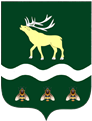 АДМИНИСТРАЦИЯЯКОВЛЕВСКОГО МУНИЦИПАЛЬНОГО ОКРУГА ПРИМОРСКОГО КРАЯ ПОСТАНОВЛЕНИЕО комиссии Администрации Яковлевского муниципального округа 
по принятию решений о предоставлении выплаты на приобретение благоустроенного жилого помещения в собственность или для полного погашения предоставленного на приобретение жилого помещения кредита (займа) по договору, обязательства заемщика по которому обеспечены ипотекой, лицам, которые относились к категории детей-сирот и детей, оставшихся без попечения родителей,  лиц из числа детей-сирот и детей, оставшихся без попечения родителей, и достигли возраста 23 лет, 
или об отказе в ее предоставлении    В  целях исполнения Федерального закона от 21.12.1996 № 159-ФЗ 
«О дополнительных гарантиях по социальной поддержке детей-сирот и детей, оставшихся без попечения родителей» Закона Приморского края от 06.12.2018 
№ 412-КЗ «О наделении органов местного самоуправления муниципальных районов, муниципальных и городских округов Приморского края отдельными государственными полномочиями по обеспечению детей-сирот, детей, оставшихся без попечения родителей, лиц из числа детей-сирот и детей, оставшихся без попечения родителей, жилыми помещениями»; Закона Приморского края от 24.12.2018 № 433-КЗ «Об обеспечении жилыми помещениями детей-сирот, детей, оставшихся без попечения родителей, лиц 
из числа детей-сирот и детей, оставшихся без попечения родителей 
на территории Приморского края»; Приказа Министерства труда и социальной политики Приморского края от 29.03.2024 № 26пр/176 «об отдельных вопросах реализации статьи 13 закона Приморского края от 24.12.2018 № 433-КЗ 
«Об обеспечении жилыми помещениями детей-сирот, детей, оставшихся 
без попечения родителей, лиц из числа детей-сирот и детей, оставшихся 
без попечения родителей на территории Приморского края», в целях предоставления социальной выплаты на приобретение благоустроенного жилого помещения в собственность или для полного погашения предоставленного 
на приобретение жилого помещения кредита (займа) по договору, обязательства заемщика по которому обеспечены ипотекой, лицам, которые относились 
к категории детей-сирот и детей, оставшихся без попечения родителей,  лиц 
из числа детей-сирот и детей, оставшихся без попечения родителей, и достигли возраста 23 лет, или об отказе в ее предоставлении, руководствуясь Уставом Яковлевского  муниципального округа, Администрация Яковлевского муниципального округаПОСТАНОВЛЯЕТ:          1. Утвердить Положение о комиссии по принятию решений 
о предоставлении выплаты на приобретение благоустроенного жилого помещения в собственность или для полного погашения предоставленного 
на приобретение жилого помещения кредита (займа) по договору, обязательства заемщика по которому обеспечены ипотекой, лицам, которые относились к категории детей-сирот и детей, оставшихся без попечения родителей,  лиц из числа детей-сирот и детей, оставшихся без попечения родителей, и достигли возраста 23 лет, или об отказе в ее предоставлении, согласно приложению к настоящему постановлению.	2. Признать утратившими силу: - постановление Администрации Яковлевского муниципального района 
от 10.03.2020 № 125-па «О комиссии Администрации Яковлевского муниципального района для оценки адаптации лиц, претендующих на получение социальной выплаты на приобретение жилого помещения в собственность»; 
- постановление Администрации Яковлевского муниципального района 
от 20.04.2022 № 209-па «О внесении изменений в постановление от 10.03.2020 
№ 125-па «О комиссии Администрации Яковлевского муниципального района для оценки адаптации лиц, претендующих на получение социальной выплаты 
на приобретение жилого помещения в собственность»». 3. Руководителю аппарата Администрации Яковлевского муниципального округа разместить настоящее распоряжение на официальном сайте Администрации Яковлевского муниципального округа. 4. Контроль исполнения настоящего распоряжения возложить 
на заместителя главы Администрации Яковлевского муниципального округа (С.А. Шилов).Глава Яковлевскогомуниципального округа     	                                    		             А.А. КоренчукПриложение  к постановлению Администрации Яковлевского муниципального округа      от 04.04.2024  № 264- па    ПОЛОЖЕНИЕО комиссии Администрации Яковлевского муниципального округа по принятию решений о предоставлении выплаты на приобретение благоустроенного жилого помещения в собственность или для полного погашения предоставленного на приобретение жилого помещения кредита (займа) по договору, обязательства заемщика по которому обеспечены ипотекой, лицам, которые относились к категории детей-сирот и детей, оставшихся без попечения родителей,  лиц из числа детей-сирот и детей, оставшихся без попечения родителей, и достигли возраста 23 лет, или об отказе в ее предоставлении 1. Настоящее Положение определяет порядок деятельности комиссии 
по принятию решений о предоставлении выплаты на приобретение благоустроенного жилого помещения в собственность или для полного погашения предоставленного на приобретение жилого помещения кредита (займа) по договору, обязательства заемщика по которому обеспечены ипотекой, лицам, которые относились к категории детей-сирот и детей, оставшихся 
без попечения родителей,  лиц из числа детей-сирот и детей, оставшихся 
без попечения родителей, и достигли возраста 23 лет, или об отказе 
в ее предоставлении, которые подлежат обеспечению жилыми помещениями 
на территории Приморского края (далее – Список), претендующих на получение социальной выплаты на приобретение благоустроенного жилого помещения 
в собственность или для полного погашения предоставленного на приобретение жилого помещения кредита (займа) по договору, обязательства заемщика 
по которому обеспечены ипотекой, в соответствии со статьей 13 Закона Приморского края от 24.12.2018 N 433-КЗ «Об обеспечении жилыми помещениями детей-сирот, детей, оставшихся без попечения родителей, лиц 
из числа детей-сирот и детей, оставшихся без попечения родителей, 
на территории Приморского края» (далее соответственно - комиссия, Закон Приморского края N 433-КЗ).2. Социальная выплата на приобретение благоустроенного жилого помещения в собственность или для полного погашения предоставленного 
на приобретение жилого помещения кредита (займа) по договору, обязательства заемщика по которому обеспечены ипотекой, лицам, которые относились 
к категории детей-сирот и детей, оставшихся без попечения родителей,  лиц 
из числа детей-сирот и детей, оставшихся без попечения родителей, и достигли возраста 23 лет, или об отказе в ее предоставлении (далее - выплата) предоставляется лицам, которые относились к категории детей-сирот и детей, оставшихся без попечения родителей,  лиц из числа детей-сирот и детей, оставшихся без попечения родителей, и достигли возраста 23 лет:в отношении которых не имеется вынесенных судебных актов, обязывающих предоставить жилое помещение по договору найма специализированного жилого помещения (договору социального найма) 
во исполнение государственных гарантий по обеспечению их жилым помещением в соответствии с Федеральным законом «О дополнительных гарантиях по социальной поддержке детей-сирот и детей, оставшихся 
без попечения родителей»;в отношении которых имеются вступившие в законную силу судебные акты, вынесенные после 1 января 2019 года, согласно которым обязанность 
по обеспечению их жилыми помещениями по договору найма специализированного жилого помещения возложена на органы местного самоуправления, при наличии вступивших в законную силу определений суда 
об утверждении мирового соглашения об урегулировании судебного спора 
об обеспечении жилым помещением, предусматривающих отказ лица в полном объеме от требования о возложении обязанности предоставить жилое помещение и его согласие на получение выплаты;в отношении которых имеются судебные акты, вынесенные до 1 января 2019 года, при наличии вступивших в законную силу определений суда 
об утверждении мирового соглашения об урегулировании судебного спора 
об обеспечении жилым помещением, предусматривающего отказ лица в полном объеме от требования о возложении обязанности предоставить жилое помещение и его согласие на получение выплаты.3. Сертификат - именной документ на приобретение жилого помещения, подтверждающий право на выплату. Форма сертификата, правила выпуска 
и реализации сертификата утверждаются Правительством РФ.4. Предоставление выплаты на приобретение благоустроенного жилого помещения в собственность, в том числе в общую собственность 
с несовершеннолетним ребенком (детьми) и (или) супругом (при условии использования собственных средств членов семьи либо иных мер социальной поддержки, если при этом общая площадь жилого помещения, приходящаяся 
на долю каждого из сособственников, определяемая пропорционально размеру доли каждого из сособственников, составляет не менее шести квадратных метров общей площади жилого помещения на каждого сособственника), 
или для полного погашения предоставленного на приобретение жилого помещения кредита (займа) по договору, обязательства заемщика по которому обеспечены ипотекой, допускается при наличии по состоянию на дату подачи заявления о предоставлении выплаты совокупности следующих обстоятельств:1) достижение заявителем возраста 23 лет;2) наличие у заявителя документально подтвержденного не менее 
чем за двенадцать календарных месяцев, предшествующих месяцу обращения 
с заявлением, дохода не ниже минимального размера оплаты труда от трудовой, предпринимательской и (или) иной деятельности, не запрещенной законодательством Российской Федерации, который обеспечивает 
ему и его семье среднедушевой доход, превышающий величину прожиточного минимума на душу населения, установленную в субъекте Российской Федерации по месту жительства заявителя по состоянию на дату обращения с заявлением;3) отсутствие у заявителя задолженности по налогам и сборам, 
иным обязательным платежам в бюджеты бюджетной системы Российской Федерации, за исключением сумм, в отношении которых в соответствии 
с законодательством Российской Федерации о налогах и сборах предоставлена отсрочка или рассрочка;4) отсутствие у заявителя психических заболеваний или расстройств, алкогольной или наркотической зависимости;5) отсутствие у заявителя судимости и (или) факта его уголовного преследования за умышленное преступление;6) отсутствие обстоятельств, свидетельствующих о необходимости оказания заявителю содействия в преодолении трудной жизненной ситуации.5. Заявитель направляет заявление и прилагаемые к нему документы 
в отдел опеки и попечительства Администрации Яковлевского муниципального округа, где подлежит обеспечению жилым помещением одним из следующих способов:непосредственно (лично, доверенным лицом) в орган местного самоуправления;заказным почтовым отправлением с уведомлением о вручении в орган местного самоуправления, и прилагает к нему следующие документы:- копия паспорта гражданина Российской Федерации или иного документа, удостоверяющего личность (военный билет, временное удостоверение, выдаваемое взамен военного билета, или удостоверение личности (для лиц, которые проходят военную службу), временное удостоверение личности гражданина Российской Федерации, выдаваемое на период оформления паспорта);- сведения о наличии (отсутствии) судимости и (или) факте уголовного преследования;- справка из наркологического и психоневрологического диспансеров 
об отсутствии психических заболеваний или расстройств, алкогольной 
или наркотической зависимости;- копии документов о членах семьи (при наличии);- справка о доходах и суммах налога заявителя не менее чем за 12 месяцев, предшествующих дате подачи заявления (2 НДФЛ) (в качестве иного документа, подтверждающего доход заявителя, также могут быть предоставлены выписка 
со счета (счетов) в кредитной организации, справки о получаемой пенсии, социальных выплатах и другие соответствующие документы, при условии самозанятости или осуществления предпринимательской деятельности, имеющих доход на основании трудового договора или договора гражданско-правового характера - налоговая декларация). - документы подтверждающие участие заявителя в специальной военной операции на территориях Украины, Донецкой Народной Республики, Луганской Народной Республики, Запорожской области и Херсонской области 
(при наличии).6. Отделом опеки и попечительства Администрации Яковлевского муниципального округа в бумажном и (или) электронном виде формируется дело о выплате заявителю, в которое включаются заявление и документы 
на выплату на приобретение благоустроенного жилого помещения 
в собственность или для полного погашения кредита (займа) по договору, обязательства заемщика по которому обеспечены ипотекой, (далее - дело 
о выплате заявителю).7. Принятые заявления вносятся в Журнал регистрации заявлений 
о предоставлении выплаты на приобретение благоустроенного жилого помещения в собственность или для полного погашения предоставленного 
на приобретение жилого помещения кредита (займа) по договору, обязательства заемщика по которому обеспечены ипотекой.Отдел опеки и попечительства Администрации Яковлевского муниципального округа не вправе отказать в приёме заявления 
и прилагаемых к нему документов. В случае выявления неточностей 
и (или) неполноты сведений уполномоченный орган в течение 3-х рабочих дней со дня получения заявления и прилагаемых документов направляет заявителю запрос об уточнении указанных сведений. Срок рассмотрения заявления приостанавливается до получения ответа заявителя, но не более чем на 5 рабочих дней. В случае не предоставления заявителем уточненных сведений, Отдел опеки и попечительства Администрации Яковлевского муниципального округа 
в течение 5 рабочих дней, со дня неполучения ответа заявителя, направляет заявителю уведомление о возврате заявления о предоставлении выплаты 
на приобретение благоустроенного жилого помещения в собственность 
или для полного погашения предоставленного на приобретение жилого помещения кредита (займа) по договору, обязательства заемщика по которому обеспечены ипотекой. В случае принятия заявления и прилагаемых документов уполномоченным органом на бумажном носителе формируется дело о выплате заявителю, 
в которое включаются заявление и все документы, а заявителю направляется уведомление о принятии заявления о предоставлении выплаты на приобретение благоустроенного жилого помещения в собственность или для полного погашения предоставленного на приобретение жилого помещения кредита (займа) по договору, обязательства заемщика по которому обеспечены ипотекой. 8. В течение 10 рабочих дней от даты приема заявления и прилагаемых 
к нему документов дело о выплате передается Отделом опеки и попечительства Администрации Яковлевского муниципального округа в комиссию по принятию решений. Дело о выплате хранится в архиве Отдела опеки и попечительства Администрации Яковлевского муниципального округа в течение 5 лет.9. В течение 20 рабочих дней по результатам рассмотрения дела о выплате комиссией принимается решение о предоставлении выплаты или об отказе 
в  выплате. Решение оформляется протоколом. На основании протокола комиссии Отдел опеки и попечительства Администрации Яковлевского муниципального округа в течение 5 рабочих дней издает распорядительный акт о предоставлении или об отказе в предоставлении выплаты, выписка из которого в течение 5 рабочих дней со дня принятия акта направляется уполномоченным органом заявителю в разъяснением о выдаче сертификата в очередном календарном году. 10. Акт о предоставлении или об отказе в предоставлении выплаты хранится в деле о выплате.При направлении выписки из акта об отказе в предоставлении выплаты заявителю Отделом опеки и попечительства Администрации Яковлевского муниципального округа разъясняются заявителю в устной и (или) письменной форме причины отказа и порядок обжалования соответствующего решения.Выписка из акта об отказе в предоставлении выплаты направляется заявителю на бумажном носителе заказным почтовым отправлением 
с уведомлением о вручении.11. Основанием для отказа в предоставлении выплаты является отсутствие у заявителя одного (или нескольких) обстоятельств, установленных пунктом 2 статьи 8.1 Федерального закона «О дополнительных гарантиях по социальной поддержке детей-сирот и детей, оставшихся без попечения родителей»:1) достижение заявителем возраста 23 лет;2) наличие у заявителя документально подтвержденного не менее 
чем за двенадцать календарных месяцев, предшествующих месяцу обращения 
с заявлением, дохода не ниже минимального размера оплаты труда от трудовой, предпринимательской и (или) иной деятельности, не запрещенной законодательством Российской Федерации, который обеспечивает 
ему и его семье среднедушевой доход, превышающий величину прожиточного минимума на душу населения, установленную в субъекте Российской Федерации по месту жительства заявителя по состоянию на дату обращения с заявлением;3) отсутствие у заявителя задолженности по налогам и сборам, 
иным обязательным платежам в бюджеты бюджетной системы Российской Федерации, за исключением сумм, в отношении которых в соответствии 
с законодательством Российской Федерации о налогах и сборах предоставлена отсрочка или рассрочка;4) отсутствие у заявителя психических заболеваний или расстройств, алкогольной или наркотической зависимости;5) отсутствие у заявителя судимости и (или) факта его уголовного преследования за умышленное преступление;6) отсутствие обстоятельств, свидетельствующих о необходимости оказания заявителю содействия в преодолении трудной жизненной ситуации12. Выписки о принятии решения с приложением копии журнала направляются также в министерство для внесения информации в реестр сертификатов, подтверждающих право на предоставление выплаты 
на приобретение благоустроенного жилого помещения в собственность 
или для полного погашения предоставленного на приобретение жилого помещения кредита (займа) по договору, обязательства заемщика по которому обеспечены ипотекой (далее — реестр сертификатов). 13. В случае наличия у заявителя судебного акта, вынесенного до 1 января 2019 года, министерство организует работу по заключению с заявителем 
в судебном порядке мирового соглашения.В случае наличия у заявителя судебного акта, вынесенного после 1 января 2019 года, уполномоченный орган организует работу по заключению 
с заявителем в судебном порядке мирового соглашения.14. Прием заявлений для включения в реестр сертификатов на выплату в 2025 году завершается не позднее 1 сентября 2024 года. Реестр выдачи сертификатов утверждается министерством не позднее 1 ноября 2024 года. Все заявления, поступившие после 1 сентября 2024 года, включаются в новый реестр. В реестр заявители включаются с учетом даты и времени регистрации в Журнале.Приоритетным правом перед всеми при включении в реестр сертификатов наделены принимавшие(ющие) участие в специальной военной операции 
на территориях Украины, Донецкой Народной Республики, Луганской Народной Республики, Запорожской области и Херсонской области.от04.04.2024с. Яковлевка№    264 -па